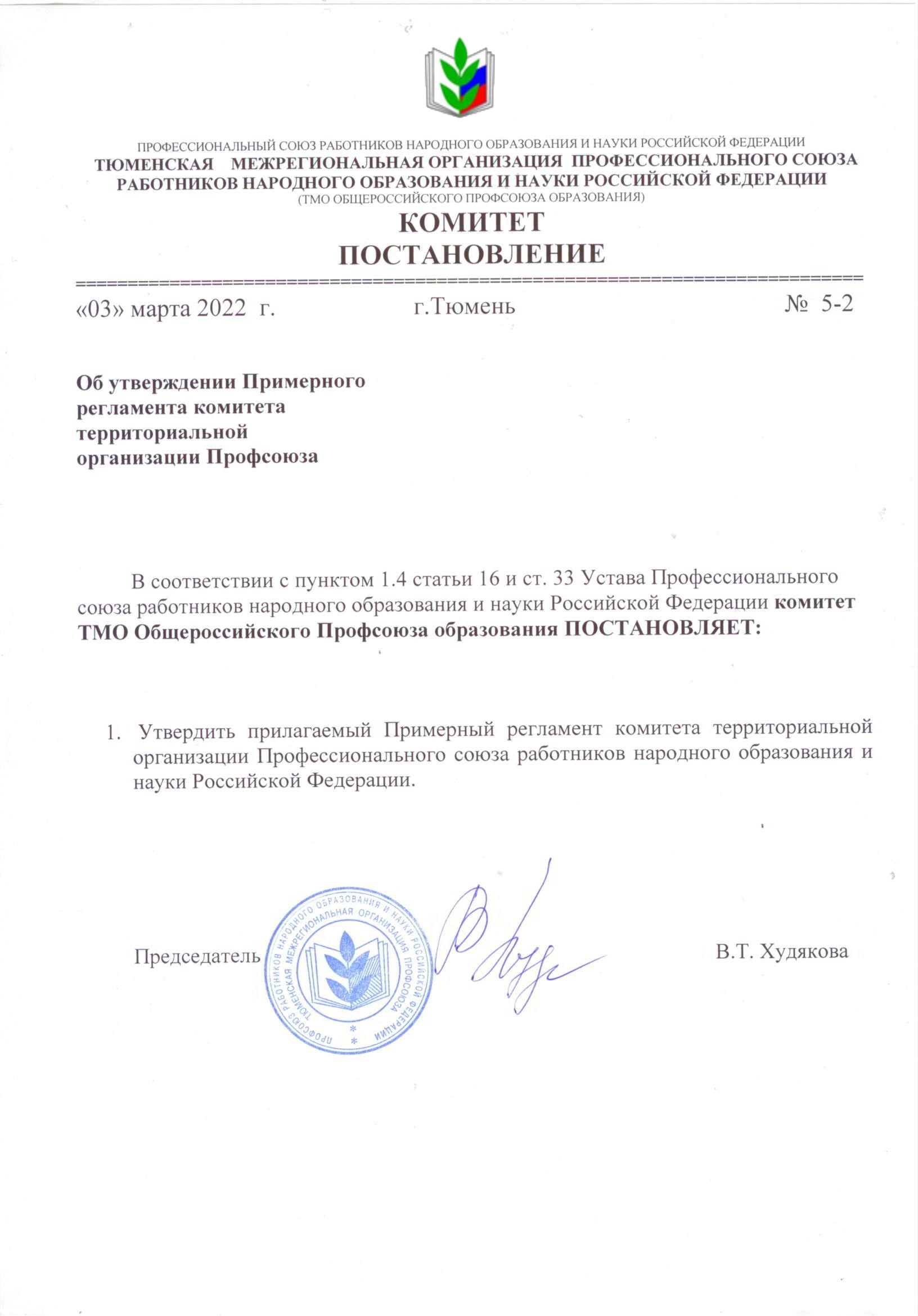 Приложениек постановлению комитета ТМО Общероссийского Профсоюза образованияот 03.03.2022 года № 5-2ПРИМЕРНЫЙ РЕГЛАМЕНТкомитета территориальной организации Профессионального союза работников народного образования и науки Российской ФедерацииI.ОБЩИЕ ПОЛОЖЕНИЯПримерный регламент комитета территориальной организации Профессионального союза работников народного образования и науки Российской Федерации (далее - Регламент) устанавливает общий порядок организации деятельности выборного коллегиального постоянно действующего руководящего органа территориальной организации Профессионального союза работников народного образования и науки Российской Федерации (далее - Профсоюза) – комитета территориальной организации Профсоюза по реализации своих полномочий, определенных Уставом Профсоюза.В соответствии с пунктом 1 статьи 33 Устава Профсоюза в период между конференциями территориальной организации Профсоюза выборным коллегиальным постоянно действующим руководящим органом территориальной организации Профсоюза является комитет территориальной организации Профсоюза, который осуществляет деятельность по выполнению уставных целей, задач, предмета деятельности, принципов Профсоюза и решений вышестоящих органов Профсоюза, конференции территориальной организации Профсоюза.II. ОРГАНИЗАЦИОННО-УСТАВНЫЕ НОРМЫ ДЕЯТЕЛЬНОСТИ КОМИТЕТА ТЕРРИТОРИАЛЬНОЙ ОРГАНИЗАЦИИ ПРОФСОЮЗА Комитет территориальной организации Профсоюза образуется путем избрания конференцией территориальной организации Профсоюза из членов Профсоюза. Председатель территориальной организации Профсоюза, заместитель (заместители) председателя территориальной организации Профсоюза входят в состав комитета территориальной организации Профсоюза. Комитет территориальной организации Профсоюза подотчетен конференции территориальной организации Профсоюза.Срок полномочий комитета территориальной организации Профсоюза – 5 лет.Заседания комитета территориальной организации Профсоюза проводятся по мере необходимости, но не реже одного раза в год.Заседание комитета территориальной организации Профсоюза ведет председатель территориальной организации Профсоюза, а в его отсутствие – заместитель (заместители) председателя территориальной организации Профсоюза либо один из членов президиума территориальной организации Профсоюза по решению комитета территориальной организации Профсоюза. Член комитета территориальной организации Профсоюза обязан участвовать в работе комитета территориальной организации Профсоюза.Член комитета территориальной организации Профсоюза имеет право вносить предложения по повестке заседания комитета территориальной организации Профсоюза, принимать участие в разработке, обсуждении и принятии решений по вопросам повестки заседания комитета территориальной организации Профсоюза. В работе комитета территориальной организации Профсоюза принимают участие члены контрольно-ревизионной комиссии территориальной организации Профсоюза с правом совещательного голоса.В работе комитета территориальной организации Профсоюза с правом совещательного голоса могут принимать участие председатели первичных профсоюзных организаций, председатели советов при комитете территориальной организации Профсоюза.Заседания комитета территориальной организации Профсоюза могут проводиться с использованием информационно-телекоммуникационных технологий.Заседания комитета территориальной организации Профсоюза являются открытыми. В отдельных случаях могут проводиться закрытые заседания.ПОЛНОМОЧИЯ КОМИТЕТА ТЕРРИТОРИАЛЬНОЙ ОРГАНИЗАЦИИ ПРОФСОЮЗАКомитет территориальной организации Профсоюза в соответствии с Уставом Профсоюза, решениями органов Профсоюза, конференции территориальной организации Профсоюза осуществляет следующие полномочия:Принимает решение о созыве конференции территориальной организации Профсоюза, вносит предложения по повестке, дате, времени и месту ее проведения, устанавливает норму представительства и порядок избрания делегатов на конференцию территориальной организации Профсоюза.Может вносить на рассмотрение конференции территориальной организации Профсоюза проекты постановлений конференции территориальной организации Профсоюза по вопросам повестки, предложенной комитетом территориальной организации Профсоюза.Осуществляет руководство деятельностью территориальной организации Профсоюза, координирует работу первичных организаций Профсоюза, входящих в реестр территориальной организации Профсоюза, по выполнению решений конференции территориальной организации Профсоюза, выборных органов Профсоюза, Съезда Профсоюза, оказывает им методическую, организационную, правовую и иную помощь и поддержку.Заслушивает информацию о работе президиума территориальной организации Профсоюза.Вносит на рассмотрение конференции территориальной организации Профсоюза вопросы реорганизации, ликвидации территориальной организации Профсоюза.Предлагает кандидатуру (кандидатуры) на должность председателя территориальной организации Профсоюза.Избирает по предложению председателя территориальной организации Профсоюза заместителя (заместителей) председателя территориальной организации Профсоюза.Устанавливает размер отчисления членских профсоюзных взносов на осуществление деятельности органов территориальной организации Профсоюза.Утверждает смету доходов и расходов на календарный год, исполнение сметы доходов и расходов, годовой бухгалтерский (финансовый) отчет и обеспечивает их гласность. Вносит корректировки в смету доходов и расходов на календарный год при необходимости.В порядке, установленном законодательством, выдвигает и направляет работодателям или их представителям требования, участвует в формировании и работе примирительных органов, объявляет и возглавляет забастовки, принимает решения об их приостановке, возобновлении и прекращении, а также координирует эти действия.Участвует в выборных кампаниях в соответствии с законодательством Российской Федерации, решениями выборных коллегиальных исполнительных органов территориальной организации Профсоюза и Профсоюза.Осуществляет контроль за выполнением решений конференций территориальной организации Профсоюза, информирует членов Профсоюза об их выполнении.Принимает решение о создании других юридических лиц, об участии в других юридических лицах в соответствии с порядком, утвержденным выборным коллегиальным руководящим органом Профсоюза.Осуществляет деятельность по выполнению уставных задач и решений выборных органов Профсоюза.Осуществляет другие полномочия, в том числе делегированные ему конференцией территориальной организации Профсоюза, а также в соответствии с решениями вышестоящих профсоюзных органов.IV. ОРГАНИЗАЦИЯ РАБОТЫ КОМИТЕТА ТЕРРИТОРИАЛЬНОЙ ОРГАНИЗАЦИИ ПРОФСОЮЗАПланирование работы комитета территориальной организации Профсоюза:Комитет территориальной организации Профсоюза организуют свою работу в соответствии с уставными полномочиями, приоритетными направлениями деятельности Профсоюза, определяемыми Съездом Профсоюза, решениями органов Профсоюза, конференции территориальной организации Профсоюза, комитета территориальной организации Профсоюза, а также с учетом текущих планов работы территориальной организации Профсоюза, утверждаемых президиумом территориальной организации Профсоюза. Проект Плана работы территориальной организации Профсоюза формируется специалистами аппарата территориальной организации Профсоюза на основании предложений постоянных комиссий комитета территориальной организации Профсоюза, советов при комитете территориальной организации Профсоюза, как правило, на полугодие и вносится на рассмотрение президиума территориальной организации Профсоюза.Подготовка заседаний комитета территориальной организации Профсоюза:Решение президиума территориальной организации Профсоюза о созыве заседания комитета территориальной организации Профсоюза, в том числе, по требованию не менее одной трети членов комитета территориальной организации Профсоюза, доводится до членов комитета территориальной организации Профсоюза в трёхдневный срок со дня принятия.Извещение о повестке, дате, времени и месте проведения заседания комитета территориальной организации Профсоюза направляется членам комитета территориальной организации Профсоюза, как правило, не менее чем за 10 дней до заседания.При необходимости распоряжением председателя территориальной организации Профсоюза могут создаваться рабочие группы и утверждаться отдельные планы подготовки заседаний комитета территориальной организации Профсоюза. Проекты документов комитета территориальной организации Профсоюза готовятся специалистами аппарата территориальной организации Профсоюза, при необходимости могут вноситься на рассмотрение соответствующих постоянных  комиссий комитета территориальной организации Профсоюза, советов при комитете территориальной организации Профсоюза и иных рабочих органов, созданных при комитете территориальной организации Профсоюза.Как правило, не менее чем за 7 календарных дней (если иное не установлено постановлением президиума территориальной организации Профсоюза, распоряжением председателя территориальной организации Профсоюза) до заседания комитета  территориальной организации Профсоюза проекты документов передаются специалисту по организационной работе аппарата территориальной организации Профсоюза на бумажных и электронных носителях для направления их, в порядке подготовки заседания, членам комитета территориальной организации Профсоюза.Как правило, материалы к заседанию комитета территориальной организации Профсоюза содержат:проект постановления комитета территориальной организации Профсоюза по обсуждаемому вопросу повестки заседания;пояснительную записку (при необходимости);список приглашённых на заседание по данному вопросу (при необходимости).Проекты постановлений комитета территориальной организации Профсоюза проходят согласование и визируются специалистом – исполнителем, лицом, ответственным за подготовку вопроса, заместителем председателя территориальной организации Профсоюза, курирующим соответствующее направление деятельности (при наличии).На проектах постановлений комитета территориальной организации Профсоюза, предполагающих утверждение сметы доходов и расходов на календарный год, исполнение сметы доходов и расходов, годовой бухгалтерский (финансовый) отчет, установление размера отчисления членских профсоюзных взносов на осуществление деятельности органов территориальной организации Профсоюза, выделение или расходование денежных средств, обязательна виза главного бухгалтера  территориальной организации Профсоюза, осуществляющего финансово-хозяйственную деятельность.Проекты постановлений комитета территориальной организации Профсоюза и другие материалы, имеющие нормативно-правовой характер, визируются специалистом по правовой работе аппарата территориальной организации Профсоюза, либо лицом, осуществляющим правовое сопровождение деятельности территориальной организации Профсоюза, либо могут направляться такие материалы в региональную (межрегиональную) организацию для визирования соответствующим специалистом.Специалист по организационной работе аппарата территориальной организации Профсоюза, как правило, за один день до заседания комитета территориальной организации Профсоюза: направляет проекты постановлений комитета территориальной организации Профсоюза и иных документов по электронной почте членам комитета территориальной организации Профсоюза;обеспечивает подготовку проектов документов заседания комитета территориальной организации Профсоюза, выдаваемых каждому члену комитета территориальной организации Профсоюза непосредственно на заседании на бумажных носителях.Повестка заседания комитета территориальной организации Профсоюза, проекты постановлений, другие материалы, вносимые на обсуждение комитета территориальной организации Профсоюза, направляются специалистом по организационной работе аппарата территориальной организации Профсоюза по электронной почте и (или) выдаются на бумажных носителях специалистам аппарата территориальной организации Профсоюза не позднее, чем за один день до заседания.Порядок проведения заседаний комитета территориальной организации Профсоюза:Заседание комитета территориальной организации Профсоюза ведёт председатель территориальной организации Профсоюза, являясь председательствующим на заседании комитета территориальной организации Профсоюза, а в его отсутствие - заместитель (заместители) председателя территориальной организации Профсоюза либо один из членов президиума территориальной организации Профсоюза по решению комитета территориальной организации Профсоюза.	В случае досрочного прекращения полномочий председателя  организации Профсоюза до проведения внеочередной конференции территориальной организации Профсоюза заседания комитета территориальной организации Профсоюза ведет исполняющий обязанности председателя территориальной организации Профсоюза.Председательствующий на заседании оглашает явку членов комитета территориальной организации Профсоюза, наличие кворума и правомочность заседания, выносит на утверждение повестку и регламент заседания, объявляет заседание открытым, объявляет перерывы, закрывает заседание.Перед началом обсуждения повестки председательствующий предлагает порядок рассмотрения вопросов. На каждом заседании комитета территориальной организации Профсоюза из присутствующих членов комитета территориальной организации Профсоюза избирается секретарь заседания комитета территориальной организации Профсоюза, который обеспечивает ведение протокола и подсчет голосов членов комитета территориальной организации Профсоюза (если не избрана счетная комиссия).При необходимости на заседании комитета территориальной организации Профсоюза из присутствующих членов комитета территориальной организации Профсоюза может избираться рабочий президиум, который обеспечивает соблюдение регламента, определяет очерёдность выступлений, организует учёт поступающих предложений и замечаний к проектам документов и по процедурным вопросам; другие рабочие органы в виде счетной и/или редакционной комиссии, другие временные рабочие группы, комиссии. Заместитель (заместители) председателя территориальной организации Профсоюза, как правило, являются членами рабочего президиума заседания комитета территориальной организации Профсоюза.Как правило, по каждому вопросу повестки заседания комитета территориальной организации Профсоюза делается доклад (информация или разъяснение), затем обсуждение и принятие постановления. Вопросы информационного характера принимаются к сведению.    Специалист по организационной работе аппарата территориальной организации Профсоюза осуществляет регистрацию членов комитета территориальной организации Профсоюза и приглашенных и докладывает председательствующему на заседании комитета территориальной организации Профсоюза о явке членов комитета территориальной организации Профсоюза и приглашенных.На заседание комитета территориальной организации Профсоюза могут приглашаться представители территориального объединения организаций профсоюзов, руководители организаций профсоюзов, входящих в ФНПР, социальные партнёры, ветераны Профсоюза и другие.В заседании комитета территориальной организации Профсоюза участвуют в качестве приглашенных заведующие отделами, их заместители, специалисты аппарата территориальной организации Профсоюза.Специалист по организационной работе аппарата территориальной организации Профсоюза в течение пяти рабочих дней после заседания комитета территориальной организации Профсоюза направляет оформленные в установленном порядке постановления комитета территориальной организации Профсоюза членам комитета территориальной организации Профсоюза, в первичные профсоюзные организации для руководства и выполнения.Порядок принятия решений комитета территориальной организации Профсоюза:Заседания комитета территориальной организации Профсоюза правомочны при участии в них более половины членов.Решения на заседаниях комитета территориальной организации Профсоюза принимаются большинством голосов присутствующих при наличии кворума, если иное не предусмотрено Уставом Профсоюза.Регламент заседания и форма голосования (открытое, тайное) определяются комитетом территориальной организации Профсоюза.Решение комитета территориальной организации Профсоюза принимается в форме постановления. 4.5. Документальное оформление заседаний комитета территориальной организации Профсоюза: Заседания комитета территориальной организации Профсоюза протоколируются, срок текущего хранения протоколов – не менее 5 лет с последующей передачей в архив.Протокол заседания комитета территориальной организации Профсоюза подписывает председатель территориальной организации Профсоюза и секретарь заседания комитета территориальной организации Профсоюза. Постановления комитета территориальной организации Профсоюза подписывает председатель территориальной организации Профсоюза.В отсутствие председателя территориальной организации Профсоюза протокол заседания комитета территориальной организации Профсоюза и постановления комитета территориальной организации Профсоюза подписывает заместитель председателя территориальной организации Профсоюза или член президиума территориальной организации Профсоюза, председательствующий на заседании комитета территориальной организации Профсоюза.	В случае, если на заседании комитета территориальной организации Профсоюза председательствует исполняющий обязанности председателя территориальной организации Профсоюза, протокол заседания комитета  территориальной организации Профсоюза и постановления комитета территориальной организации Профсоюза подписывает исполняющий обязанности председателя территориальной  организации Профсоюза.Выписки из протоколов заседаний комитета территориальной организации Профсоюза заверяются председателем территориальной организации Профсоюза, либо по его поручению заместителем председателя территориальной организации Профсоюза.В случае досрочного прекращения полномочий председателя территориальной организации Профсоюза выписки из протоколов заседаний комитета территориальной организации Профсоюза заверяются исполняющим обязанности председателя территориальной организации Профсоюза. В течение трёх рабочих дней  после заседания комитета территориальной организации Профсоюза документы, принятые на заседании комитета территориальной организации Профсоюза, дорабатываются соответствующими специалистами с учетом принятых замечаний и предложений и передаются на бумажных и электронных носителях специалисту по организационной работе аппарата территориальной организации Профсоюза для подписания председателем территориальной организации Профсоюза, в его отсутствие – одному из заместителей председателя территориальной организации Профсоюза (при наличии), либо другим председательствующим.Протокол заседания комитета территориальной организации Профсоюза оформляется специалистом по организационной работе аппарата территориальной организации Профсоюза в течение 30 календарных дней со дня проведения заседания. Постановления комитета территориальной организации Профсоюза и другие материалы, имеющие нормативно-правовой характер, визируются специалистом по правовой работе аппарата территориальной организации Профсоюза, осуществляющего правовое сопровождение деятельности территориальной организации Профсоюза (при наличии). При отсутствии специалиста по правовой работе в аппарате территориальной организации Профсоюза постановления комитета территориальной организации Профсоюза и другие материалы, имеющие нормативно-правовой характер, могут направляться в региональную (межрегиональную) организацию Профсоюза для визирования соответствующим специалистом по правовой работе.Постановления комитета территориальной организации Профсоюза, содержащие решения, требующие утверждение сметы доходов и расходов на календарный год, исполнение сметы доходов и расходов, годовой бухгалтерский (финансовый) отчет Профсоюза, установление размера отчисления членских профсоюзных взносов на осуществление деятельности органов территориальной организации Профсоюза, финансового обеспечения, визируются главным бухгалтером аппарата территориальной организации Профсоюза, осуществляющим финансово-хозяйственную деятельность.На отдельных постановлениях комитета территориальной организации Профсоюза, содержащих информацию ограниченного распространения, может проставляться гриф «Для служебного пользования» и номер экземпляра.Оформление протоколов заседаний комитета территориальной организации Профсоюза (при необходимости ведение стенограммы), подготовка протоколов и постановлений комитета территориальной организации Профсоюза на подпись председателю территориальной организации Профсоюза обеспечивается специалистом по организационной работе аппарата территориальной организации Профсоюза.Организация выполнения и контроль за исполнением решений комитета территориальной организации Профсоюза: Выполнение решений комитета территориальной организации Профсоюза организуют президиум территориальной организации Профсоюза и председатель территориальной организации Профсоюза.Комитет территориальной организации Профсоюза может рассматривать на своих заседаниях вопросы о ходе реализации принятых им решений, заслушивает отчеты выборных исполнительных органов организации Профсоюза.Непосредственный контроль за исполнением решений комитета территориальной организации Профсоюза возлагается на членов комитета территориальной организации Профсоюза, назначенных ответственными за их реализацию, а также осуществляется всеми членами комитета территориальной организации Профсоюза в процессе текущей работы.Текущий контроль за исполнением поручений, содержащихся в решениях комитета территориальной организации Профсоюза, по форме и срокам поручений, содержащихся в протокольных решениях комитета территориальной организации Профсоюза, возлагается на специалиста по организационной работе аппарата территориальной организации Профсоюза.V. ЗАКЛЮЧИТЕЛЬНЫЕ ПОЛОЖЕНИЯРасходы на деятельность комитета территориальной организации Профсоюза осуществляются в соответствии со сметой доходов и расходов территориальной организации Профсоюза, утверждаемой комитетом территориальной организации Профсоюза на календарный год.Для обеспечения деятельности органов территориальной организации Профсоюза председатель территориальной организации Профсоюза формирует и руководит аппаратом территориальной организации Профсоюза.Аппарат территориальной организации Профсоюза осуществляет организационно-техническую подготовку проведения заседаний комитета территориальной организации Профсоюза. Формирование ссылок для участия в заседании комитета территориальной организации Профсоюза с использованием информационно-телекоммуникационных технологий, организацию и осуществление пропускного режима к месту проведения заседания комитета территориальной организации Профсоюза осуществляют специалисты аппарата территориальной организации Профсоюза. Регистрацию членов комитета территориальной организации Профсоюза на заседании, комплектование, рассылку и/или выдачу проектов документов и материалов заседания осуществляет специалист по организационной работе аппарата территориальной  организации Профсоюза. Организация аудиозаписи, видео- и фотосъемки заседаний комитета территориальной организации Профсоюза обеспечивается специалистами аппарата территориальной организации Профсоюза.Освещение работы комитета территориальной организации Профсоюза осуществляется специалистами аппарата территориальной организации Профсоюза в средствах массовой информации, на сайте территориальной организации Профсоюза, в официальных группах территориальной организации Профсоюза в социальных сетях и иных средствах массовой информации.На заседания комитета территориальной организации Профсоюза при необходимости могут приглашаться представители средств массовой информации, социальные партнеры, профсоюзные активисты и др.Приглашение представителей средств массовой информации на заседания комитета территориальной организации Профсоюза, выдачу им материалов, разрешение на проведение кино-, видео-, фотосъемок и звукозаписи хода заседаний, а также допуск их в зал заседания осуществляют специалисты аппарата территориальной организации Профсоюза по согласованию с председателем территориальной организации Профсоюза.